PLAN PRACY (nazwa drużyny)............................................................................................................................................................…………………………………………………………………………………………………………………………………………………………….Na rok ……………………………….Charakterystyka środowiskaHistoriaTekst własny….Środowisko Tekst własny….ObrzędowośćTekst własny….Stan liczebnyTekst własny….Podział na zastępyTekst własny….KadraTekst własny….Praca z instrumentami metodycznymiStopnie harcerskie – stopnie harcerskie od ochotniczki/młodzika po  samarytankę/ćwika są otwierane na kapitule w drużynie, a stopień HO i HR na kapitule szczepuSprawności – są zdobywane w roku harcerskim na wyjazdach……….?Przyrzeczenia harcerskie – liczba złożonych przyrzeczeń w drużynie:Realizacja zadań zespołowych w roku: Zadania zespołowe:Projekt starszoharcerski:Znaki służb:Naramiennik wędrowniczy – liczba zamkniętych prób w roku … : SojusznicyTekst własny….Zbiórki i wyjazdyTekst własny….AnalizaCele – Zamierzenia – ZadaniaHarmonogram Otwartych próbZdobytychStopieńMocne stronySłabe stronyTekst własny….Tekst własny….SzanseZagrożeniaTekst własny….Tekst własny….Cele ZamierzeniaZadaniaTerminTematKrótki opisFormaOdpowiedzialnyUwagi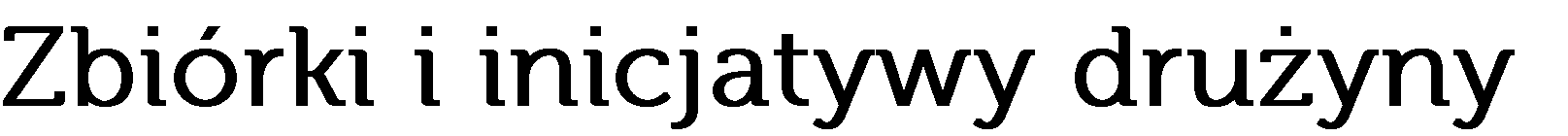 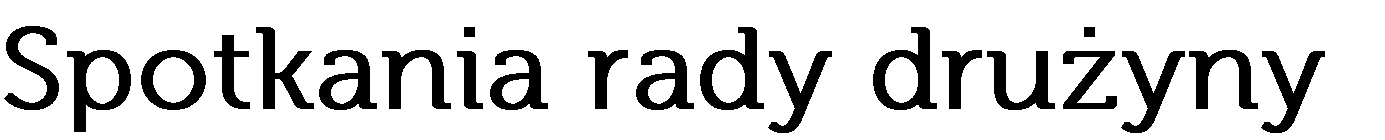 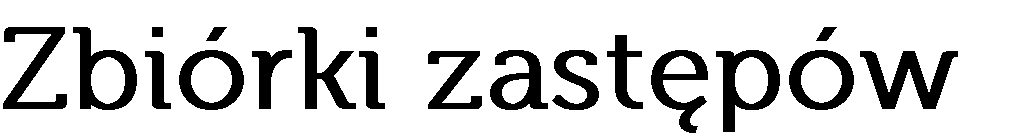 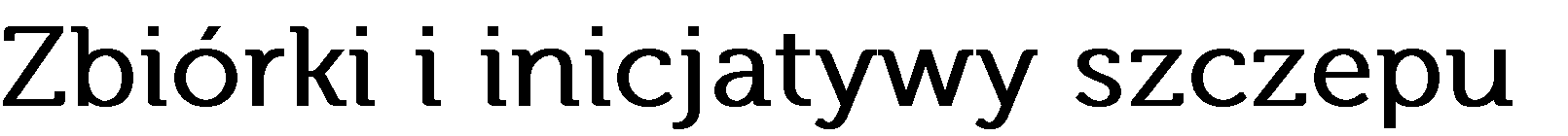 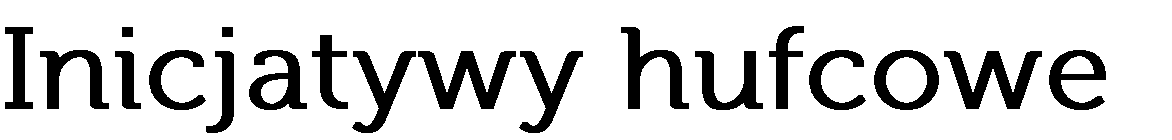 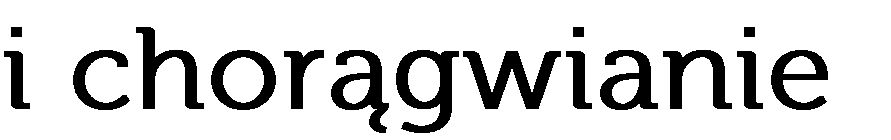 